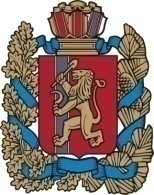 АДМИНИСТРАЦИЯ ЧУЛЫМСКОГО СЕЛЬСОВЕТА            НОВОСЕЛОВСКОГО РАЙОНА КРАСНОЯРСКОГО КРАЯ ПОСТАНОВЛЕНИЕ19 июля 2017года                            п.Чулым                                   № 67О наделении полномочиями администратора доходовВ соответствии с Решением Чулымского сельского Совета депутатов от 23.12.2016г № 30р-1 «О бюджете Чулымского сельсовета на 2017 год и плановый период 2018-2019 годов»,           Постановляю:        1. Возложить функции администратора доходов на администратора Администрацию Чулымского сельсовета Новоселовского района Красноярского края и закрепить за ним дополнительные коды бюджетной классификации доходов              Глава сельсовета                                                              В.Н.Летников8172196001010 0000 151Возврат остатков субсидий, субвенций и иных межбюджетных трансфертов, имеющих целевое назначение, прошлых лет из бюджетов сельских поселений81710804020011000 110Государственная пошлина за совершение нотариальных действий должностными лицами органов местного самоуправления, уполномоченными в соответствии с законодательными актами Российской Федерации на совершение нотариальных действий81710804020014000 110Государственная пошлина за совершение нотариальных действий должностными лицами органов местного самоуправления, уполномоченными в соответствии с законодательными актами Российской Федерации на совершение нотариальных действий (прочие поступления)81711105025100000 120Доходы, получаемые в виде арендной платы, а также средства от продажи права на заключение договоров аренды за земли, находящиеся в собственности сельских поселений (за исключением земельных участков муниципальных бюджетных и автономных учреждений)81711105035100000 120Доходы от сдачи в аренду имущества, находящегося в оперативном управлении органов управления сельских поселений и созданных ими учреждений (за исключением имущества муниципальных бюджетных и автономных учреждений)81711302065100000 130Доходы, поступающие в порядке возмещения расходов, понесенных в связи с эксплуатацией имущества сельских поселений81711302995100000 130Прочие доходы от компенсации затрат бюджетов сельских поселений81711402053100000410Доходы от реализации иного имущества, находящегося в собственности сельских поселений (за исключением имущества муниципальных бюджетных и автономных учреждений, а также имущества муниципальных унитарных предприятий, в том числе казенных), в части реализации основных средств по указанному имуществу81711406025100000430Доходы от продажи земельных участков, находящихся в собственности сельских поселений (за исключением земельных участков муниципальных бюджетных и автономных учреждений)81711623051101000140Доходы от возмещения ущерба при возникновении страховых случаев по обязательному страхованию гражданской ответственности, когда выгодоприобретателями выступают получатели средств бюджетов сельских поселений81711623052100000140Доходы от возмещения ущерба при возникновении иных страховых случаев, когда выгодоприобретателями выступают получатели средств бюджетов сельских поселений81711651040020000140Денежные взыскания (штрафы), установленные законами субъектов Российской Федерации за несоблюдение муниципальных правовых актов, зачисляемые в бюджеты поселений81711690050100000140Прочие поступления от денежных взысканий (штрафов) и иных сумм в возмещение ущерба, зачисляемые в бюджеты сельских поселений81711701050100000180Невыясненные поступления, зачисляемые в бюджеты сельских поселений81711705050100000180Прочие неналоговые доходы бюджетов сельских поселений81720215001102412151Дотации на выравнивание бюджетной обеспеченности поселений за счет средств субвенции из  краевого бюджета в рамках подпрограммы «Создание условий для эффективного и ответственного управления муниципальными финансами, повышения устойчивости бюджетов муниципальных образований Новоселовского района» муниципальной программы Новоселовского района «Управление муниципальными финансами»81720215001102411151Дотации на выравнивание бюджетной обеспеченности поселений из районного фонда финансовой поддержки в рамках подпрограммы «Создание условий для эффективного и ответственного управления муниципальными финансами, повышения устойчивости бюджетов муниципальных образований Новоселовского района» муниципальной программы Новоселовского района «Управление муниципальными финансами»81720235118100000151Субвенции бюджетам сельских поселений на осуществление первичного воинского учета на территориях, где отсутствуют военные комиссариаты8172024999102413151Иные межбюджетные трансферты  на поддержку мер по  обеспечению сбалансированности бюджетов муниципальных образований Новоселовского района в рамках подпрограммы «Создание условий для эффективного и ответственного управления муниципальными финансами, повышения устойчивости бюджетов муниципальных образований Новоселовского района» муниципальной программы Новоселовского района «Управление муниципальными финансами»8172023024100000151Субвенции местным бюджетам на выполнение передаваемых полномочий субъектов Российской Федерации81721805010100000180Доходы бюджетов сельских поселений от возврата бюджетными учреждениями остатков субсидий прошлых лет81720805000100000180Перечисления из бюджетов сельских поселений (в бюджеты поселений) для осуществления возврата (зачета) излишне уплаченных или излишне взысканных сумм налогов, сборов и иных платежей, а также сумм процентов за несвоевременное осуществление такого возврата и процентов, начисленных на излишне взысканные суммы81720249999107555151Иные межбюджетные трансферты на организацию и проведение акарицидных обработок мест массового отдыха населения по районному финансовому управлению администрации Новоселовского района в рамках непрограммных расходов отдельных органов исполнительной власти81720249999101044151Иные межбюджетные трансферты на повышение размеров оплаты труда основного персонала библиотек и музеев по  районному финансовому управлению администрации Новоселовского района в рамках не программных расходов отдельных органов исполнительной власти817202499991075 09 151Иные межбюджетные трансферты на капитальный ремонт автомобильных дорог общего пользования местного значения за счет средств дорожного фонда Красноярского края81711109045100000 120Прочие поступления от использования имущества, находящегося в собственности поселений (за исключением имущества муниципальных бюджетных и автономных учреждений, а также имущества муниципальных унитарных предприятий в том числе казенных)81720249999107412 151Иные межбюджетные трансферты бюджетам муниципальных образований Красноярского края на обеспечение первичных мер пожарной безопасности в рамках подпрограммы «Предупреждение, спасение, помощь населению края в чрезвычайных ситуациях» государственной программы Красноярского края «Защита от чрезвычайных ситуаций природного и техногенного характера и обеспечение безопасности населения»81720249999107492 151Иные межбюджетные трансферты на реализацию мероприятий направленных на повышение безопасности дорожного движения по районному финансовому управлению администрации Новоселовского района в рамках непрограммных расходов  отдельных органов исполнительной власти81720249999100065 151Иные межбюджетные трансферты на проведение конкурса «На лучшую организацию работы в администрациях сельских советов Новоселовского района»81720705030100000180Прочие безвозмездные поступления в бюджеты сельских поселений81720249999107641151Иные межбюджетные  трансферты  на осуществление расходов, направленных на реализацию мероприятий по поддержке местных инициатив по районному финансовому Управлению администрации Новоселовского района в рамках не программных расходов отдельных органов исполнительной власти81720204999107508151Иные межбюджетные  трансферты муниципальных образований  на осуществление дорожной деятельности в отношении автомобильных дорог общего пользования местного значения за счет средств дорожного фонда Красноярского края в рамках подпрограммы «Дороги Красноярья» Государственной программы Красноярского края «Развитие транспортной системы»81720249999101031151Иные межбюджетные  трансферты на персональные выплаты, устанавливаемые в целях повышения оплаты труда молодым специалистам, персональные выплаты устанавливаемые с учетом опыта работы при наличие учетной степени, почетного звания, нагрудного знака (значка) по районному финансовому Управлению администрации Новоселовского района в рамках не программных расходов отдельных органов исполнительной власти81720249999107508151Иные межбюджетные  трансферты на содержание автомобильных дорог общего пользования местного значения за счет средств дорожного фонда Красноярского края в рамках подпрограммы «Дороги Красноярья» Государственной программы Красноярского края «Развитие транспортной системы»81720249999101046151Иные межбюджетные  трансферты на повышение размеров оплаты труда основного и административно- управленческого персонала учреждений культуры, подведомственных муниципальным органам управления в области культуры по районному финансовому управлению администрации Новоселовского района в рамках непрограммных расходов отдельных органов исполнительной власти